Об утверждении карты рисков 
нарушения антимонопольного 
законодательства, плана мероприятий 
(«дорожной карты») по снижению 
рисков нарушения антимонопольного 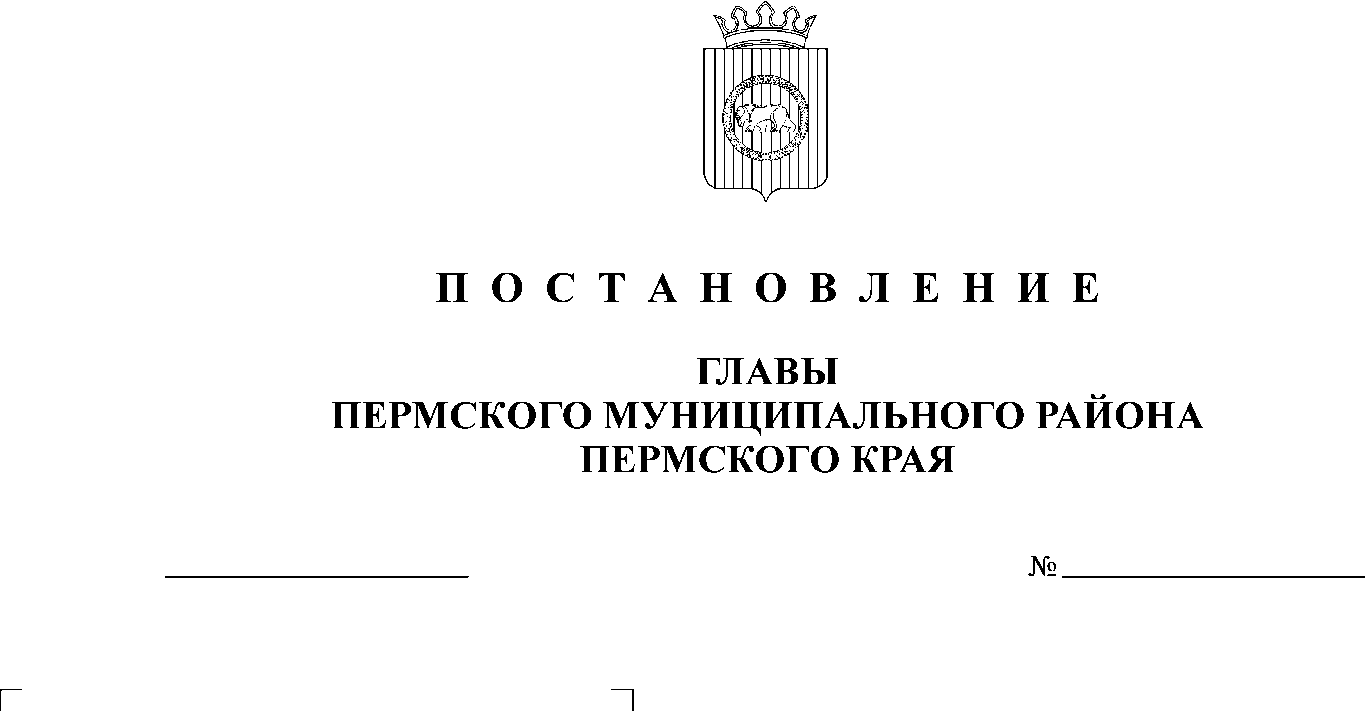 законодательства и ключевых показателей
эффективности функционирования 
антимонопольного комплаенса в 
администрации Пермского 
муниципального районаВ целях реализации пп. «в» п. 8 Указа Президента Российской Федерации от 21.12.2017 № 618 «Об основных направлениях государственной политики по развитию конкуренции», в соответствии с п. 4(1) распоряжения Правительства Пермского края от 28.02.2019 № 42-рп «О мерах, направленных на создание и организацию системы внутреннего обеспечения соответствия требованиям антимонопольного законодательства деятельности исполнительных органов государственной власти Пермского края»,  пп. «д», «е» п. 1, пп. «з» п. 3 разд. II, п. 2 разд. IV, п. 3 разд. V, п. 4 разд. VI Положения об организации в администрации Пермского муниципального района системы внутреннего обеспечения соответствия требованиям антимонопольного законодательства, утвержденного постановлением администрации Пермского муниципального района от 12.11.2020 № СЭД-2020-299-01-01-05.С-162, п. 3 ч. 1 ст. 47 Устава Пермского муниципального района,ПОСТАНОВЛЯЮ:Утвердить: Карту рисков нарушения антимонопольного законодательства в администрации Пермского муниципального района согласно приложению 1 к настоящему постановлению;План мероприятий («дорожную карту») по снижению рисков нарушения антимонопольного законодательства в администрации Пермского  муниципального района согласно приложению 2 к настоящему постановлению; Ключевые показатели эффективности функционирования антимонопольного комплаенса в администрации Пермского муниципального района согласно приложению 3 к настоящему постановлению.2. Руководителям функциональных органов и функциональных подразделений администрации Пермского муниципального района:2.1. обеспечить исполнение Плана мероприятий («дорожной карты») по снижению рисков нарушения антимонопольного законодательства в администрации Пермского  муниципального района;2.2. расчет ключевых показателей эффективности функционирования антимонопольного комплаенса производить в соответствии с приказом Федеральной антимонопольной службы России от 05.02.2019 № 133/19 «Об утверждении методики расчета ключевых показателей эффективности функционирования в федеральном органе исполнительной власти антимонопольного комплаенса».3. Разместить настоящее постановление на официальном сайте Пермского муниципального района.4. Настоящее постановление вступает в силу со дня его подписания.5. Контроль исполнения настоящего постановления оставляю за собой. И.п. главы муниципального района		                                                В.П. ВагановПриложение 1к постановлению главыПермского муниципального района                                                                                                                  от 22.12.2020 № СЭД-2020-299-01-01-02-05С-166КАРТА РИСКОВ НАРУШЕНИЯ АНТИМОНОПОЛЬНОГО ЗАКОНОДАТЕЛЬСТВА В АДМИНИСТРАЦИИ ПЕРМСКОГО МУНИЦИПАЛЬНОГО РАЙОНАПриложение 2к постановлению главыПермского муниципального района                                                                                                                  от_22.12.2020_№_СЭД-2020-299-01-01-02-05С-166ПЛАН МЕРОПРИЯТИЙ («ДОРОЖНОЙ КАРТЫ») ПО СНИЖЕНИЮ РИСКОВ НАРУШЕНИЯ АНТИМОНОПОЛЬНОГО ЗАКОНОДАТЕЛЬСТВА В АДМИНИСТРАЦИИ ПЕРМСКОГО  МУНИЦИПАЛЬНОГО РАЙОНАПриложение 3к постановлению главыПермского муниципального района                                                                                                                  от 22.12.2020 №_СЭД-2020-299-01-01-02-05С-166КЛЮЧЕВЫЕ ПОКАЗАТЕЛИ ЭФФЕКТИВНОСТИ ФУНКЦИОНИРОВАНИЯАНТИМОНОПОЛЬНОГО КОМПЛАЕНСА В АДМИНИСТРАЦИИ ПЕРМСКОГО МУНИЦИПАЛЬНОГО РАЙОНА№ п.п.Риски нарушения антимонопольного законодательстваОписание рискаПричины (условия)   возникновение рискаУровень рискаСубъекты нарушений в администрации Пермского муниципального районаЗаключение соглашений, ограничивающих конкуренцию(как в письменной, так и в устной форме)1. Выдача антимонопольным органом предупреждения о прекращении действий (бездействия), которые содержат признаки нарушения антимонопольного законодательства.2. Возбуждение дела о нарушении антимонопольного законодательства.3. Привлечение к административной ответственности должностных лиц.1. Недостаточный уровень внутреннего контроля.2. Наличие конфликта интересов.3. Коррупционная составляющая (умысел).4. Недостаточныйуровень квалификации специалистов:- Ненадлежащий уровень экспертизы и анализа проектов соглашений на предмет соответствия нормам антимонопольного законодательства.- Ошибочное применение норм права.ВысокийФункциональные органы и функциональные подразделения1.Разработка и принятие нормативных правовых актов (далее - НПА), положения которых могут привести к ограничению, устранению или недопущению конкуренции1.  Выдача антимонопольным органом предупреждения о прекращении действий (бездействия), которые содержат признаки нарушения антимонопольного законодательства.2. Возбуждение дела о нарушении антимонопольного законодательства.3. Неисполнение предупреждения ведет к привлечению к административной ответственности должностных лиц.1. Недостаточный уровень внутреннего контроля.2. Наличие конфликта интересов.3. Коррупционная составляющая (умысел).4. Недостаточный уровень квалификации специалистов:- Ненадлежащий уровень экспертизы и анализа проектов НПА на предмет соответствия нормам антимонопольного законодательства.- Ошибочное применение норм права.СущественныйФункциональные органы и функциональные подразделения2.Нарушения при осуществлении закупок товаров, работ, услуг для обеспечения муниципальных нужд1.  Выдача антимонопольным органом предупреждения о прекращении действий (бездействия), которые содержат признаки нарушения антимонопольного законодательства.2. Возбуждение дела о нарушении антимонопольного законодательства.3. Неисполнение предупреждения ведет к привлечению к административной ответственности должностных лиц.1. Недостаточный уровень внутреннего контроля.2. Наличие конфликта интересов.3. Коррупционная составляющая (умысел).4. Недостаточный уровень квалификации специалистов:- Нарушение порядка проведения процедуры закупок.- Включение в описание объекта закупки требований и указаний в отношении товарных знаков, знаков обслуживания, фирменных наименований, патентов, полезных моделей, промышленных образцов, наименования места происхождения товара или наименования производителя, требований к товарам, информации, работам, услугам при условии, если такие требования влекут за собой ограничение количества участников закупки.- Нарушения порядка определения и обоснования начальной (максимальной) цены контракта.- Взаимодействие сотрудников, ответственных за подготовку документации о закупке, участвующих в процедуре определения подрядчика, поставщика, исполнителя по муниципальным контрактам, с хозяйствующими субъектами с целью предоставления доступа к информации в приоритетном порядке.- Принятие решения, нарушающего единообразие практики, которое приводит или может привести к недопущению, ограничению или устранению конкуренции.- Предоставление преимуществ (содействие) определенным участникам закупок при проведении конкурентных процедур.- Необоснованное отклонение либо необоснованный допуск заявки на участие в конкурентных процедурах.- Ограничение доступа участников закупок к участию в конкурентных процедурах ("сужение" круга потенциальных победителей).СущественныйФункциональные органы Предоставление муниципальной преференции1. Выдача антимонопольным органом предписания о принятии мер по возврату имущества, иных объектов гражданских прав.2. Выдача антимонопольным органом предписания о принятии мер по прекращению использования преимущества хозяйствующим субъектом, получившим  муниципальную преференцию, при условии, что муниципальная преференция была предоставлена в иной форме.2. Выдача антимонопольным органом предупреждения о прекращении действий (бездействия), которые содержат признаки нарушения антимонопольного законодательства.3. Возбуждение дела о нарушении антимонопольного законодательства.4. Неисполнение предписания влечет к привлечению к административной ответственности должностных лиц.1. Недостаточный уровень внутреннего контроля.2. Наличие конфликта интересов.3.  Коррупционная составляющая (умысел).4. Недостаточный уровень квалификации специалистов:- Преференция предоставлена не в целях, установленных Федеральным законом от 26 июля 2006 г. № 135-ФЗ "О защите конкуренции".- Неполучение согласия антимонопольного органа на предоставление преференции.- Несоответствие преференции заявленным в заявлении о даче согласия на предоставление такой преференции целям.СущественныйФункциональные органыНеобоснованное воспрепятствование осуществлению деятельности хозяйствующими субъектами вследствие нарушения сроков оказания муниципальных услуг, необоснованного отказа в предоставлении муниципальных услуг1. Отрицательное влияние на отношение институтов гражданского общества к деятельности администрации Пермского муниципального района по развитию конкуренции.2. Выдача антимонопольным органом предупреждения о прекращении действий (бездействия), которые содержат признаки нарушения антимонопольного законодательства.3. Выдача антимонопольным органом предостережения о недопустимости совершения действий, которые могут привести к нарушению антимонопольного законодательства.4. Возбуждение дела о нарушении антимонопольного законодательства.5. Неисполнение предупреждения ведет к привлечению к административной ответственности должностных лиц.1. Недостаточный уровень внутреннего контроля.2. Недостаточныйуровень квалификации специалистов:- Непредставление или представление недостоверной информации заявителям.- Нарушение сроков.СущественныйФункциональные органы Подготовка протоколов и официальных писем, положения которых могут создать необоснованные конкурентные преимущества на товарных рынках одному из хозяйствующих субъектов1. Отрицательное влияние на отношение институтов гражданского общества к деятельности администрации Пермского муниципального района по развитию конкуренции.2. Выдача антимонопольным органом предупреждения о прекращении действий (бездействия), которые содержат признаки нарушения антимонопольного законодательства.3. Возбуждение дела о нарушении антимонопольного законодательства.4. Неисполнение предупреждения ведет к привлечению к административной ответственности должностных лиц.1. Недостаточный уровень квалификации специалистов.2. Коррупционная составляющая (умысел).3. Недостаточный уровень внутреннего контроля.СущественныйФункциональные органы и функциональные подразделенияПроведение публичного выступления (заявления, интервью), подготовка официального письма должностным лицом, создающим необоснованные конкурентные преимущества на рынке одному из хозяйствующих субъектов1. Отрицательное влияние на отношение институтов гражданского общества к деятельности администрации Пермского муниципального района по развитию конкуренции.2. Выдача антимонопольным органом предупреждения о прекращении действий (бездействия), которые содержат признаки нарушения антимонопольного законодательства.3. Выдача антимонопольным органом предостережения о недопустимости совершения действий, которые могут привести к нарушению антимонопольного законодательства.4. Возбуждение дела о нарушении антимонопольного законодательства.5. Неисполнение предупреждения ведет к привлечению к административной ответственности должностных лиц.1. Недостаточный уровень квалификации специалистов.2. Коррупционная составляющая (умысел).3. Недостаточный уровень внутреннего контроля.СущественныйФункциональные органы и функциональные подразделенияНаделение хозяйствующего субъекта, созданного в форме учреждения, функциями, связанными с осуществлением полномочий на конкурентных рынках1. Выдача антимонопольным органом предупреждения о прекращении действий (бездействия), которые содержат признаки нарушения антимонопольного законодательства.2. Возбуждение дела о нарушении антимонопольного законодательства.3. Неисполнение предупреждения ведет к привлечению к административной ответственности должностных лиц.1. Недостаточный уровень квалификации специалистов.2. Коррупционная составляющая (умысел).3. Недостаточный уровень внутреннего контроля.СущественныйФункциональные органы Предоставление субсидий из бюджета Пермского муниципального района юридическим лицам, индивидуальным предпринимателям. 1. Выдача антимонопольным органом предупреждения о прекращении действий (бездействия), которые содержат признаки нарушения антимонопольного законодательства.2. Возбуждение дела о нарушении антимонопольного законодательства.3. Неисполнение предупреждения ведет к привлечению к административной ответственности должностных лиц.1. Недостаточный уровень внутреннего контроля.2. Наличие конфликта интересов.3. Коррупционная составляющая (умысел).4. Недостаточный уровень квалификации специалистов:- Нарушение порядка предоставления либо необоснованный отказ в предоставлении субсидии. - совершение действий, направленных на дискриминацию и (или) незаконное установление преимущества того или иного субъекта в получении субсидии.СущественныйФункциональные органы № п.п.Риски нарушения антимонопольного законодательства/функции уполномоченного органаОписание конкретных действий (мероприятий), направленных на минимизацию и устранение рисковОтветственное лицо (должностное лицо)Планируемый результатСрок исполнениямероприятияЗаключение соглашений, ограничивающих конкуренциюПроведение для сотрудников обучающих мероприятий по практике применения антимонопольного законодательства и антимонопольному комплаенсу.Повышение уровня квалификации должностных лиц.Повышение эффективности процесса управления.Повышение уровня контроля со стороны руководителя.Руководитель соответствующего функционального органа, функционального подразделения.Соответствие деятельности требованиям антимонопольного законодательства.Сведение к минимуму рисков нарушений.постоянноРазработка и принятие нормативных правовых актов (далее - НПА), положения которых могут привести к ограничению, устранению или недопущению конкуренцииПроведение текущего мониторинга и анализа НПА на предмет их соответствия антимонопольному законодательству, внесение соответствующих изменений в НПА в случае обнаружения в них несоответствия антимонопольному законодательству.Повышение уровня квалификации должностных лиц.Повышение эффективности процесса управления.Анализ проектов НПА на соответствие требованиям антимонопольного законодательства.Повышение уровня контроля со стороны руководителя.Размещение на сайте Пермского муниципального района НПА для оценки рисков.Руководитель соответствующего функционального органа, функционального подразделения.Соответствие НПА требованиям антимонопольного законодательства.Сведение к минимуму рисков нарушений.постоянноНарушения при осуществлении закупок товаров, работ, услуг для обеспечения муниципальных нужд.Проведение текущего мониторинга и анализа изменений законодательства и правоприменительной практики в сфере закупок, организации конкурентных процедур и защиты конкуренции.Проведение текущего мониторинга и анализа выявленных нарушений антимонопольного законодательства при проведении закупок товаров, работ, услуг.Проведение разъяснительной работы среди сотрудников контрактной службы о недопущении нарушений в сфере антимонопольного законодательства.Повышение уровня квалификации должностных лиц.Повышение эффективности процесса управления.Повышение уровня контроля со стороны руководителя.Размещение информации о проведении конкурентных процедур в единой информационной системе с целью обеспечения максимальной доступности информации и прозрачности для участников закупок.Проведение экспертизы проектов документации о закупках на соответствие требованиям антимонопольного законодательства.Руководитель соответствующего функционального органа, функционального подразделения.Соблюдение принципа конкуренции при осуществлении закупок товаров, работ, услуг для обеспечения муниципальных нужд.Соответствие деятельности требованиям антимонопольного законодательства.Сведение к минимуму рисков нарушений.постоянноПредоставление муниципальной преференцииПовышение уровня квалификации должностных лиц.Повышение эффективности процесса управления.Повышение уровня контроля со стороны руководителя.Анализ проектов НПА на соответствие требованиям антимонопольного законодательства.Руководитель соответствующего функционального органа, функционального подразделения.Соответствие деятельности требованиям антимонопольного законодательства.Сведение к минимуму рисков нарушений.постоянноНеобоснованное воспрепятствование осуществлению деятельности хозяйствующими субъектами  Повышение эффективности процесса управления.Повышение уровня контроля со стороны руководителя.Руководитель соответствующего функционального органа, функционального подразделения.Соответствие деятельности требованиям антимонопольного законодательства.Сведение к минимуму рисков нарушений.постоянноПодготовка протоколов и официальных писем, положения которых могут создать необоснованные конкурентные преимущества на товарных рынках одному из хозяйствующих субъектовПовышение уровня квалификации должностных лиц.Повышение эффективности процесса управления.Повышение уровня контроля со стороны руководителя.Руководитель соответствующего функционального органа, функционального подразделения.Соответствие деятельности требованиям антимонопольного законодательства.Сведение к минимуму рисков нарушений.постоянноПроведение публичного выступления (заявления, интервью), подготовка официального письма должностным лицом, создающим необоснованные конкурентные преимущества на рынке одному из хозяйствующих субъектовПовышение уровня квалификации должностных лиц.Повышение эффективности процесса управления.Повышение уровня контроля со стороны руководителя.Руководитель соответствующего функционального органа, функционального подразделения.Соответствие деятельности требованиям антимонопольного законодательства.Сведение к минимуму рисков нарушений.постоянноНаделение хозяйствующего субъекта, созданного в форме учреждения, функциями, связанными с осуществлением полномочий на конкурентных рынкахПовышение эффективности процесса управления.Повышение уровня контроля со стороны руководителя.Руководитель соответствующего функционального органа, функционального подразделения.1.	Соответствие деятельности требованиям антимонопольного законодательства.2.	Сведение к минимуму рисков нарушений.постоянноПроведение анализа выявленных нарушений антимонопольного законодательства в деятельности администрации Пермского муниципального района (далее – Администрация)Сбор в функциональных органах Администрации сведений о наличии нарушений антимонопольного законодательства.Составление перечня нарушений антимонопольного законодательства в Администрации, который содержит классифицированные по сферам деятельности Администрации сведения о выявленных нарушениях антимонопольного законодательства (отдельно по каждому нарушению) и информацию о нарушении (с указанием нарушенной нормы антимонопольного законодательства, краткого изложения сути нарушения, последствий нарушения антимонопольного законодательства и результата рассмотрения нарушения антимонопольным органом), позицию Администрации, сведения о мерах по устранению нарушения, сведения о мерах, направленных на недопущение повторения нарушения.Правовое управлениеФормирование Перечня нарушений антимонопольного законодательства, который содержит классифицированные по сферам деятельности сведения о выявленных за последние 3 года нарушениях антимонопольного законодательстваежегодноПроведение мониторинга и анализа практики применения антимонопольного законодательства Сбор на постоянной основе сведений о правоприменительной практике в органах местного самоуправления (в части соответствующих обзоров и обобщений ФАС России);Подготовка по итогам сбора информации аналитической справки об изменениях и основных аспектах правоприменительной практики в органах местного самоуправления.Подготовка ежеквартального обзора рассмотрения жалоб на решения и предписания антимонопольных органов по делам о нарушении антимонопольного законодательства.Подготовка ежеквартального обзора судебной практики по антимонопольным делам.Правовое управлениеВключение сведений в доклад об антимонопольном комплаенсеежегодноРазработка и утверждение Плана мероприятий ("дорожной карты") по снижению рисков нарушения антимонопольного законодательстваСоставление перечня мероприятий по снижению рисков нарушения антимонопольного законодательстваПравовое управлениеПеречень мероприятий, направленных на минимизацию и устранение рисков антимонопольного законодательстване позднее 31 декабря года, предшествующему году, на который планируются мероприятияПодготовка доклада об антимонопольном комплаенсеСоставление доклада об антимонопольном комплаенсе.Представление доклада об антимонопольном комплаенсе в коллегиальный орган для его утверждения.Размещение доклада об антимонопольном комплаенсе на сайте Пермского муниципального районаПравовое управление,управление по развитию агропромышленного комплекса и предпринимательства,коллегиальный органУтверждение доклада об антимонопольном комплаенсе и размещение его на сайте Пермского муниципального районане позднее 01 мая года, следующего за отчетным годомВнесение изменений в должностные регламенты (должностные инструкции) муниципальных служащих (работников)  в части требований о знании и изучении антимонопольного законодательства1.	Повышение эффективности процесса управления.2.	Повышение уровня контроля со стороны руководителя.Руководитель соответствующего функционального органа, функционального подразделения.1.	Соответствие деятельности требованиям антимонопольного законодательства.2.	Сведение к минимуму рисков нарушений.постоянно№п.п.Наименование показателяОтветственное лицо (должностное лицо)Срок предоставления сведений о достижении ключевых показателей1Коэффициент снижения количества нарушений антимонопольного законодательства по сравнению с предыдущим годомФункциональный орган, функциональное подразделение.один раз в полугодие (до 15 июня, до 15 декабря)2Доля проектов нормативных правовых актов, в которых выявлены риски нарушения антимонопольного законодательстваФункциональный орган, функциональное подразделение.один раз в полугодие (до 15 июня, до 15 декабря)3Доля нормативных правовых актов, в которых выявлены риски нарушения антимонопольного законодательстваФункциональный орган, функциональное подразделение.один раз в полугодие (до 15 июня, до 15 декабря)4Доля сотрудников, в отношении которых были проведены обучающие мероприятия по практике применения антимонопольного законодательства и антимонопольному комплаенсуФункциональный орган, функциональное подразделение, кадровая службаодин раз в полугодие (до 15 июня, до 15 декабря)